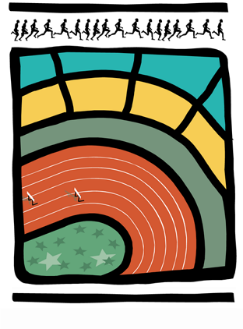 AVIS AUX CERCLES 2018 / N°9LL/Ch. D/29	                                                                                    Bruxelles, le 1er mars 20181. COMMUNIQUES DE LA LBFA1.1.	Attributions des organisations 20181.2.	Appel à candidatures – Championnats LBFA de 10kms sur route1.3.	Reconnaissance d’un nouveau cercle –Association Francophone Belge de Marche Nordique, en abrégé AFBMN2. COMMUNIQUE DE LA DIRECTION TECHNIQUE2.1.	Formation entraîneur – session cours généraux ADEPS3. COMMUNIQUE DES CLUBS3.1.	Communiqué de DS -  meeting du samedi 24 mars 20181. COMMUNIQUES DE LA LBFAAttributions des organisations 2018Les Championnats de Belgique de 10.000m et 3000m steeple (D) sont attribués au RFCL: samedi 5 mai 2018.Les Championnats LBFA TC - Juniors sont attribués au RFCL: samedi 19 mai 2018.Les Championnats de Belgique de Semi-marathon TC et Masters sont attribués à HERVE (octobre). Appel à candidatures – Championnats LBFA de 10kms sur routeUn appel à candidatures est lancé pour les Championnats LBFA de 10kms sur route. Proposition de date libre en tenant compte toutefois du calendrier existant.Les cercles désireux d’organiser sont priés de renter leur candidature auprès de la LBFA pour le jeudi 22 mars 2018 au plus tard. Le cahier des charges de l'organisation est joint en annexe.Reconnaissance d’un nouveau cercle –Association Francophone Belge de Marche Nordique, en abrégé AFBMNVeuillez noter qu’aucun cercle n’a émis d’objections ou d’observations négatives dans le délai de 20 jours francs durant lequel les cercles pouvaient faire parvenir leurs observations   éventuelles quant à l’agréation de ce nouveau cercle (article 5.2.22 du ROI). Le Secrétaire et correspondant officiel de ce nouveau cercle est Michel COLMANT, voie des Cocars 56 à 7370 Dour.Mail :michel.colmant@skynet.be2. COMMUNIQUE DE LA DIRECTION TECHNIQUEFormation entraîneur – session cours généraux ADEPSL’inscription aux cours généraux « initiateur » et « éducateur » organisés par l’Adeps, pourra s’effectuer aux alentours du 10 mars 2018.Les places étant limitées, il est recommandé aux candidats de surveiller le site de l’Adeps et de s’inscrire le plus rapidement possible.Onglet formations : http://www.sport.cfwb.be/index.php?id=3752cours généraux initiateur : http://www.sport.cfwb.be/index.php?id=7014cours généraux éducateur : http://www.sport.cfwb.be/index.php?id=7018Pour rappel, la réussite aux examens des cours généraux Adeps est obligatoire pour pouvoir accéder aux cours spécifiques « athlétisme » organisés par la LBFA.3. COMMUNIQUE DES CLUBSCommuniqué de DS -  meeting du samedi 24 mars 2018Ajout d’une épreuve de lancer de poids en catégorie junior.